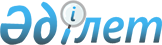 Жергілікті бюджеттен қаржыландырылатын ұйымдар жұмыскерлерінің лауазымдық айлықақыларына ынталандыру үстемеақы белгілеу туралыЖамбыл облысы Талас аудандық мәслихатының 2023 жылғы 2 қарашадағы № 9-6 шешімі
      "Қазақстан Республикасындағы жергілікті мемлекеттік басқару және өзін-өзі басқару туралы" Қазақстан Республикасының Заңының 6 бабына, "Азаматтық қызметшілерге, мемлекеттік бюджет қаражаты есебінен ұсталатын ұйымдардың қызметкерлеріне, қазыналық кәсіпорындардың қызметкерлеріне еңбекақы төлеу жүйесі туралы" Қазақстан Республикасы Үкіметі 2015 жылғы 31 желтоқсандағы № 1193 қаулысы 5-тармағының 3) тармақшасына сәйкес, Талас аудандық мәслихаты ШЕШТІ:
      1. Жергілікті атқарушы органы айқындаған тәртіпте Талас ауданы әкімдігінің ішкі саясат бөлімінің "Жастар ресурстық орталығы" коммуналдық мемлекеттік мекемесінің қызметкерлерінің лауазымдық айлықақыларына жергілікті бюджеттен ынталандыру үстемеақысы 50% аспайтын көлемде белгіленсін.
      2. Осы шешім алғашқы ресми жарияланған күнінен кейін күнтізбелік он күн өткен соң қолданысқа енгізіледі.
					© 2012. Қазақстан Республикасы Әділет министрлігінің «Қазақстан Республикасының Заңнама және құқықтық ақпарат институты» ШЖҚ РМК
				
      Мәслихат төрағасы 

К. Садубаев
